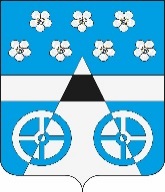 Российская ФедерацияСамарская областьмуниципальный район ВолжскийСОБРАНИЕ ПРЕДСТАВИТЕЛЕЙ СЕЛЬСКОГО ПОСЕЛЕНИЯ ЛопатиноТРЕТЬЕГО  созываРЕШЕНИЕот 21 октября  2015 года               № 10 				с. Лопатино«Об избрании Главы сельского поселения Лопатино муниципального района Волжский Самарской области по результатам конкурса»Руководствуясь Федеральным законом от 06.10.2003 № 131-ФЗ «Об общих принципах организации местного самоуправления в Российской Федерации», Законом Самарской области от 30.03.2015 № 24-ГД «О порядке формирования органов местного самоуправления муниципальных образований Самарской области, Уставом сельского поселения Лопатино муниципального района Волжский Самарской области, результатами конкурса по отбору кандидатур на должность Главы сельского поселения Лопатино муниципального района Волжский Самаркой области и рекомендациями конкурсной комиссии,Собрание Представителей сельского поселения Лопатино муниципального района Волжский  Самарской областиРЕШИЛО:1. Избрать Главой сельского поселения Лопатино муниципального района Волжский Самаркой области – Жукова Владимира Леонидовича, 1964 года рождения.2. Настоящее Решение вступает в силу со дня его принятия.3. Настоящее Решение опубликовать в средствах массовой информации газета « Волжская новь».ПредседательСобрания представителей    сельского поселения Лопатино				А.И. Андреянов          